Medienkommentar 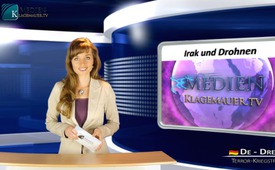 Irak und Drohnen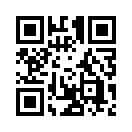 Es ist Freitag der 13. Juni 2014. Sie hören den Medienkommentar zu geplanten Drohnen Angriffen der USA gegen den Irak, guten Abend. Gemäß den...Es ist Freitag der 13. Juni 2014. Sie hören den Medienkommentar zu geplanten Drohnen Angriffen der USA gegen den Irak, guten Abend. Gemäß den heutigen Schlagzeilen ziehen amerikanische Unternehmen im Irak einen Teil ihrer Angestellten aus der Region von Bagdad ab. Grund dafür sei das Vorrücken islamistischer Kämpfer von Isis Richtung Bagdad. Die USA erwägen jetzt Drohnen Angriffe, wie ein Regierungssprecher bekannt gab. Bodentruppen schließe Washington aber aus. Für den Uneingeweihten mag der Verzicht der US Armee auf den Einsatz von Bodentruppen beschwichtigend klingen. Doch nicht so für die betroffene Bevölkerung. Hier gilt es an jüngste unberechtigte, weil verlogene Kriegsangriffe der USA gegen den Irak zu erinnern: Um was es sich genau bei Drohnen Angriffen handelt, und in welcher Gesinnung die US Armee allein von der Luft aus Krieg führt, beweisen nachfolgende Bilder:
Die Technologie wird von Mal zu Mal ausgefeilter. Wir haben intelligente Bomben. Gelenkte Präzisionswaffen. Und doch sterben mehr Zivillisten als Soldaten. Ihre Zahl steigt seit dem ersten Weltkrieg immer weiter an. 
Während des 1. Weltkriegs waren 10% der Opfer Zivilisten 
Während des 2. Weltkriegs waren es 50% Zivilisten.
Während des Vietnamkriegs waren 70% der Opfer Zivilisten.
Im Irakkrieg sind 90% aller Toten Zivilisten.
Wir haben eine völlige Gefühlskälte entwickelt gegenüber dem was unsere Waffen angeht
„Da drüben ist unser Zielgebiet. Wir haben die Bombe abgeworfen. Welche Beschleunigungskraft beim Sturzflug. Jetzt weiß ich, was Astronauten erleben. So macht der Krieg doch Spaß. – Ja du hast recht. So macht der Krieg doch Spaß. – Ja, du hast recht! So macht der Krieg doch Spaß. – Ja, du hast recht!“ So macht der Krieg doch Spaß. – Ja, du hast recht!““

Noch bevor also die USA wegen ihren Kriegsverbrechen am Irak vor einem internationalen Kriegsgericht zur Rechenschaft gezogen wurde, drohen sie bereits mit wieder neuen Argumenten mit neuen Bombenangriffen. Doch dass die USA in all diese zuvor durch sie selber destabilisierten Länder abermals eingreifen würden, hat Klagemauer TV ja erst vor einigen Tagen in aller Deutlichkeit vorausgesagt. Sooft sich daher dieser Fall wiederholt, werden wir künftig unseren Kurzlehrfilm »wie funktionieren moderne Kriege?« von neuem ausstrahlen. Wir bitten Sie, verehrte Zuschauerinnen und Zuschauer, diesen Kurzlehrfilm so oft von neuem zu studieren, bis die darin geschilderten Abläufe fest in ihrem Denken eingeschliffen sind. Und geben Sie dieses Wissen weiter, wo immer sie können. Nur auf diesem Weg besteht Hoffnung, dass die Welt Gemeinschaft wieder Mainstream unabhängig, d.h. mündig denken lernt – und so ein sonst sicher bevorstehender 3. Weltkrieg eventuell noch rechtzeitig abgewendet werden kann. Wiederholung ist der Meister der Belehrung. Für Ihre Mitarbeit danken wir Ihnen herzlich.von hoj.Quellen:SRF 1 Nachrichten  – 8:00 Uhr vom 13.06.2014Das könnte Sie auch interessieren:#Irak - www.kla.tv/Irak

#Medienkommentar - www.kla.tv/MedienkommentareKla.TV – Die anderen Nachrichten ... frei – unabhängig – unzensiert ...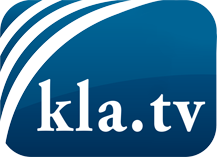 was die Medien nicht verschweigen sollten ...wenig Gehörtes vom Volk, für das Volk ...tägliche News ab 19:45 Uhr auf www.kla.tvDranbleiben lohnt sich!Kostenloses Abonnement mit wöchentlichen News per E-Mail erhalten Sie unter: www.kla.tv/aboSicherheitshinweis:Gegenstimmen werden leider immer weiter zensiert und unterdrückt. Solange wir nicht gemäß den Interessen und Ideologien der Systempresse berichten, müssen wir jederzeit damit rechnen, dass Vorwände gesucht werden, um Kla.TV zu sperren oder zu schaden.Vernetzen Sie sich darum heute noch internetunabhängig!
Klicken Sie hier: www.kla.tv/vernetzungLizenz:    Creative Commons-Lizenz mit Namensnennung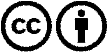 Verbreitung und Wiederaufbereitung ist mit Namensnennung erwünscht! Das Material darf jedoch nicht aus dem Kontext gerissen präsentiert werden. Mit öffentlichen Geldern (GEZ, Serafe, GIS, ...) finanzierte Institutionen ist die Verwendung ohne Rückfrage untersagt. Verstöße können strafrechtlich verfolgt werden.